Episcopal Diocese of Bethlehem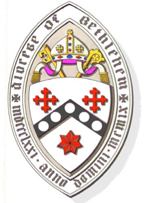 2021 Mission Resources Grant ApplicationAmount of funding requested: $ _______________WRITTEN RESPONSESPlease provide responses to the following questions as an attachment to this application.Briefly describe this ministry and why additional funding is needed.How did God prompt you to start this ministry?What other resources have you identified or obtained for this ministry? What is your plan for sustaining this ministry in the future? 
          (Mission Resources grants typically decline over time)How will you measure success in this ministry? How do you plan to tell your story of success in this ministry? ADDITIONAL FINANCIAL INFORMATIONPlease also attach to your completed proposal:Your most recent revenue and expense report.Your most recent balance sheet.Your parish budget for the current year.Your budget for the proposed ministry. Parish: Town/City:Contact Person:Phone:E-mail:Date approved by Vestry:Date approved by Vestry:SignaturesSignaturesSignaturesSignaturesClergy:E-mail:Warden:E-mail:Treasurer:E-mail: